Publicado en Sevilla el 22/03/2023 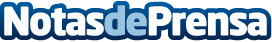 Equipos Método Arcón de Andalucía previenen a la Junta que UCRA se proyectó para salvar vidas eficazmenteLos Equipos Caninos de Rescate oficialmente formados y vigentemente homologados para intervención mediante Método Arcón de Andalucía, España, transmiten un urgente e importantísimo Manifiesto a la Junta de Andalucía, contundentemente justificado (a nivel legislativo y técnico-operativo) para la oficialización del Método Arcón y de la respectiva UCRA, con el único objetivo de que toda la ciudadanía de la región, sin excepción, disponga (y a coste cero) de la mayor efectividad posibleDatos de contacto:Jaime Parejo García695334789Nota de prensa publicada en: https://www.notasdeprensa.es/equipos-metodo-arcon-de-andalucia-previenen-a Categorias: Nacional Andalucia Seguros http://www.notasdeprensa.es